A-life Alphabet Fitness Code   A = Army CrawlsB = Basketball side stepsC = CyclingD = DancingE = Elephant lungesF = FireworksG = GlidersH = HopsI = Ice climbers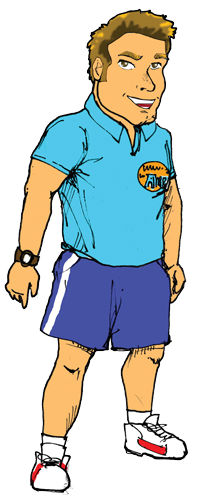 J = JumpsK = Knees down (stand up)L = Log chopM = MarchingN = Netball movesO = Octopus wigglesP = Push upsQ = Quick feetR = RodeoS = Star jumpsT = Toe touchesU = Ultra slow moV = V-sitsW = Watch X = X legsY = YawnZ = Zig zagAnd remember..Space# (to start and finish)YOUR CHALLENGE:Practise the alphabet moves a few times. Why not try it backwards too?Try spelling your name, street name, pet’s name…Send a video message to your teachers using the alphabet code!If your parents/carers add any videos on social media please copy us in and use #alphabetchallenge #alife onto the handles below.Visit www.a-life.co.uk for more information.We hope you and the children enjoy completing the challenge. Please keep in touch on Social Media!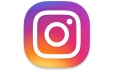 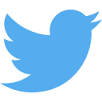 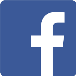 Like us @Alife.healthy.schools    follow us @A_lifeltd              follow us @Alifeltd